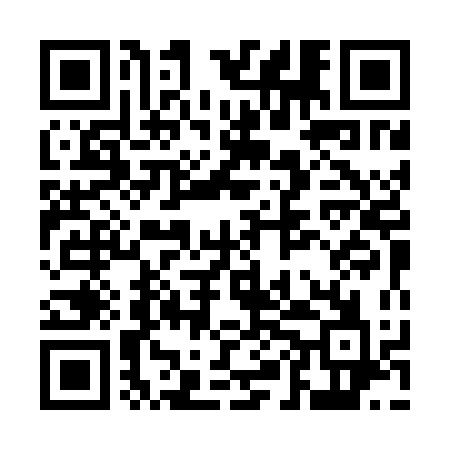 Ramadan times for Marugame, JapanMon 11 Mar 2024 - Wed 10 Apr 2024High Latitude Method: NonePrayer Calculation Method: Muslim World LeagueAsar Calculation Method: ShafiPrayer times provided by https://www.salahtimes.comDateDayFajrSuhurSunriseDhuhrAsrIftarMaghribIsha11Mon4:584:586:2112:153:366:096:097:2812Tue4:564:566:1912:153:376:106:107:2913Wed4:554:556:1812:143:376:116:117:2914Thu4:534:536:1712:143:386:126:127:3015Fri4:524:526:1512:143:386:136:137:3116Sat4:514:516:1412:133:386:136:137:3217Sun4:494:496:1312:133:396:146:147:3318Mon4:484:486:1112:133:396:156:157:3419Tue4:464:466:1012:133:396:166:167:3420Wed4:454:456:0912:123:396:166:167:3521Thu4:434:436:0712:123:406:176:177:3622Fri4:424:426:0612:123:406:186:187:3723Sat4:404:406:0412:113:406:196:197:3824Sun4:394:396:0312:113:406:206:207:3925Mon4:374:376:0212:113:416:206:207:4026Tue4:364:366:0012:103:416:216:217:4127Wed4:344:345:5912:103:416:226:227:4128Thu4:334:335:5812:103:416:236:237:4229Fri4:314:315:5612:103:416:236:237:4330Sat4:304:305:5512:093:426:246:247:4431Sun4:284:285:5312:093:426:256:257:451Mon4:274:275:5212:093:426:266:267:462Tue4:254:255:5112:083:426:266:267:473Wed4:244:245:4912:083:426:276:277:484Thu4:224:225:4812:083:426:286:287:495Fri4:214:215:4712:073:436:296:297:506Sat4:194:195:4512:073:436:306:307:517Sun4:184:185:4412:073:436:306:307:528Mon4:164:165:4312:073:436:316:317:539Tue4:154:155:4112:063:436:326:327:5310Wed4:134:135:4012:063:436:336:337:54